О назначении на должность главы администрации муниципального образования Пенкинское сельское поселение Камешковского муниципального районаВладимирской области	Рассмотрев решение конкурсной комиссии по проведению конкурса на замещение должности главы администрации муниципального образования Пенкинское Камешковского района от 29.06.2023 № 3, руководствуясь статьёй 45 Устава муниципального   образования Пенкинское, Совет народных депутатов муниципального образования Пенкинское сельское поселение  Камешковского муниципального района Владимирской области решил:	1. Назначить на должность главы администрации муниципального образования Пенкинское сельское поселение  Камешковского муниципального района Владимирской области гражданина Российской Федерации Ерлыкину Елену Алексеевну после поступления в администрацию муниципального образования Пенкинское сельское поселение  Камешковского муниципального района Владимирской области информации органа безопасности о предоставлении Ерлыкиной Елене Алексеевне допуска к государственной тайне.                                                                         	2. Поручить главе муниципального образования Пенкинское сельское поселение  Камешковского  муниципального  района  Владимирской области  Тарасовой Ольге Николаевне заключить с главой администрации муниципального образования Пенкинское сельское поселение  Камешковского муниципального района Владимирской области  Ерлыкиной Еленой Алексеевной контракт на срок полномочий Совета народных депутатов муниципального образования Пенкинское сельское поселение Камешковского муниципального района Владимирской области. 	3. Настоящее решение вступает в силу после подписания и подлежит официальному опубликованию в районной газете «Знамя».

Глава муниципального образования                                                    О.Н. ТарасоваСовет народных депутатов муниципального образования Пенкинское сельское поселение  Камешковского муниципального района  Владимирской области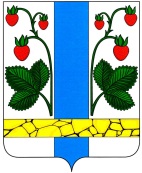 Р Е Ш Е Н И Еот  29.06.2023						                                           № 85